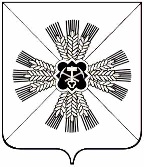 КЕМЕРОВСКАЯ ОБЛАСТЬ ПРОМЫШЛЕННОВСКИЙ МУНИЦИПАЛЬНЫЙ РАЙОНАДМИНИСТРАЦИЯОКУНЕВСКОГО СЕЛЬСКОГО ПОСЕЛЕНИЯПОСТАНОВЛЕНИЕот «25» апреля 2017г. №22с.ОкуневоОб утверждении сведений о ходе исполнения бюджета Окуневского сельского поселения за 1 квартал 2017 годаРуководствуясь статьей 264.2. Бюджетного кодекса Российской Федерации, статьей 34 Устава Окуневского сельского поселения, пунктом 5 раздела 13 Положения «О бюджетном процессе Окуневского сельского поселения, утвержденного решением совета народных депутатов Окуневского сельского поселения от 01.11.2016 № 43 «Об утверждении положения «О бюджетном процессе Окуневского сельского поселения»:Утвердить сведения о ходе исполнения бюджета Окуневского сельского поселения за 1 квартал 2017 года согласно приложения по формам 1, 2, 3, 4, 5, 6.В 10-тидневный срок после утверждения направить отчет об исполнении бюджета Окуневского сельского поселения за 1 квартал  в Совет народных депутатов Окуневского сельского поселения.Настоящее постановление подлежит обнародованию на информационном стенде Окуневского сельского поселения и размещению в информационно-телекоммуникационной сети «Интернет» Промышленновского муниципального района в разделе «Поселения».Контроль за исполнением настоящего постановления возложить на главного специалиста администрации поселения Т.А. Дорошину.Приложениек постановлению администрации Окуневского сельского поселенияот 25.04.2017 №22Форма N 1ОТЧЕТоб исполнении доходов бюджета Окуневского  сельского поселения  за 1 квартал 2017 года(1 квартал, полугодие, 9 месяцев)по кодам классификации доходов бюджетов Форма N 2Сведения о численности муниципальных служащих, работников местного самоуправления   и фактических затрат на их денежное содержаниеза 1 квартал 2016 года(1 квартал, 2 квартал, 3 квартал, 4 квартал)Форма N 3ОТЧЕТоб исполнении расходов бюджета  Окуневского  сельского поселенияза 1 квартал 2017 года(1 квартал, полугодие, 9 месяцев) по разделам и подразделам классификациирасходов бюджетовФорма N 4ОТЧЕТ об исполнении расходов бюджета Окуневского сельского поселения за  1 квартал 2017 года(1 квартал, полугодие, 9 месяцев)по ведомственной структуре расходов бюджета форма N 5ИСТОЧНИКИ финансирования дефицита бюджета Окуневского сельского поселенияза   1 квартал  2017 года(1 квартал, полугодие, 9 месяцев)по кодам классификации источников финансирования дефицитов бюджетовФорма N 6ОТЧЕТо расходах бюджета Окуневского сельского поселения на исполнение муниципальных программ за 1 квартал 2017 года(1 квартал, полугодие, 9 месяцев)ГлаваОкуневского сельского поселения В.В. ЕжовНаименование дохода бюджетаГодовой план, тыс.руб.ИсполнениеИсполнениеНаименование дохода бюджетаГодовой план, тыс.руб.Тыс.руб.%Доходы бюджета всего4476,21039,923,2Налог на доходы физических лиц204,057,928,4Акцизы по подакцизным товарам690,0173,325,1Налоги на совокупный доход50,059,4118,8Единый сельскохозяйственный налог50,059,4118,8Налоги на имущество1089137,812,6Транспортный налог21,01,98,5Государственная пошлина30,07,625,3Штрафы, санкции, возмещение ущерба2,000Безвозмездные поступления2384,2601,825,2Безвозмездные поступления от других бюджетов бюджетной системы2384,2573,224,0Дотации бюджетам муниципальных образований1983,0527,626,6субвенции182,145,625,0МБТ222,100Прочие безвозмездные поступления028,628,5Категория работниковЧисленность работников, чел.Расходы бюджета на заработную плату за отчетный период, тыс. руб.Работники муниципальных учрежденийМуниципальные служащие             5          169,4Наименование  статьи расхода бюджетаНаименование  статьи расхода бюджетаПлан текущего финансового года, тыс. руб. Исполнение за отчетный период текущего финансового годаИсполнение за отчетный период текущего финансового годаИсполнение за отчетный период текущего финансового годаНаименование  статьи расхода бюджетаНаименование  статьи расхода бюджетаПлан текущего финансового года, тыс. руб. тыс. руб.%%Функционирование высшего должностного лица субъекта Российской Федерации и муниципального образования 457,0 457,089,889,819,619,6Функционирование Правительства Российской Федерации, высших исполнительных органов государственной власти субъектов Российской Федерации, местных администраций 1772,01772,0434,7434,724,524,5Резервные фонды20200000Другие общегосударственные вопросы35,635,613,513,538,538,5Мобилизационная и вневойсковая подготовка182,1182,145,645,625,025,0Защита населения и территории от последствий чрезвычайных ситуаций природного и техногенного характера, гражданская оборона12,012,02,92,924,124,1Дорожное хозяйство (дорожные фонды)711,0711,0198,2198,227,827,8Другие вопросы в области национальной экономики4,84,80000Благоустройство967,6967,6183,9183,919,219,2Пенсионное обеспечение289,1289,1126,5126,543,743,7Физическая культура25,025,00000Итого4476,24476,21095,21095,224,424,4НаименованиеВедомствоЦелевая статьяВид расходовПлан текущего финансового года, тыс. рубИсполнение за отчетный период текущего финансового годаИсполнение за отчетный период текущего финансового годаНаименованиеВедомствоЦелевая статьяВид расходовПлан текущего финансового года, тыс. рубтыс. руб.%Администрация Окуневского сельского поселения901Глава Окуневского сельского поселения   (Расходы на выплаты персоналу государственных (муниципальных) органов)9010180016210120457,089,819,6Обеспечение деятельности органов местного самоуправления  (Расходы на выплаты персоналу государственных (муниципальных) органов)90101800162201201 201,0273,022,7Обеспечение деятельности органов местного самоуправления (Иные закупки товаров, работ и услуг для обеспечения государственных (муниципальных) нужд)9010180016220240569,0161,228,3Обеспечение деятельности органов местного самоуправления (Исполнение судебных актов )9010180016220830000Обеспечение деятельности органов местного самоуправления (Уплата налогов, сборов и иных  платежей )90101800162208502,00,420,0Резервный фонд администрации Окуневского сельского поселения (резервные средства)901018001620087020,000Выполнение других обязательств государства  (Иные закупки товаров, работ и услуг для обеспечения государственных (муниципальных) нужд)901018001623024015,01,28,0Финансовое обеспечение наградной системы (иные выплаты населению)90101800162403605,000Проведение приемов, мероприятий  (Иные закупки товаров, работ и услуг для обеспечения государственных (муниципальных) нужд)901018001625024015,012,382,0Осуществление первичного воинского учета на территориях, где отсутствуют военные комиссариаты  (Расходы на выплаты персоналу государственных (муниципальных) органов)9019900051180120175,043,624,9Осуществление первичного воинского учета на территориях, где отсутствуют военные комиссариаты (Иные закупки товаров, работ и услуг для обеспечения государственных (муниципальных) нужд)90199000511802407,12,028,1Содержание систем противопожарного водоснабжения (Иные закупки товаров, работ и услуг для обеспечения государственных (муниципальных) нужд)90101400160402406,02,948,0Ликвидация последствий аварий (Иные закупки товаров, работ и услуг для обеспечения государственных (муниципальных) нужд)90101400160502406,000Содержание,  текущий ремонт  автомобильных дорог местного значения  и искусственных сооружений на них  в Окуневском сельском поселении (Иные закупки товаров, работ и услуг для обеспечения государственных (муниципальных) нужд)9010110016010240261,073,228,0Устройство пешеходного тротуара в с. Окунево в рамках безопасности дорожного движения (Иные закупки товаров, работ и услуг для обеспечения государственных (муниципальных) нужд)9010110016130240100,0100,0100,0Устройство пешеходного тротуара в с. Окунево в рамках безопасности дорожного движения (Бюджетные инвестиции)9010110016130410200,00,00,0Разработка и утверждение проекта организации дорожного движения на автомобильных дорогах Окуневского сельского поселения (Иные закупки товаров, работ и услуг для обеспечения государственных (муниципальных) нужд)90101100161402402100,000Осуществление муниципального земельного контроля в рамках непрограммного направления деятельности90199000125102402,400Утверждение генеральных планов, правил землепользования и застройки  в рамках непрограммного направления деятельности90199000125202402,400 Содержание, ремонт уличного освещения в поселении в рамках подпрограммы  (Иные закупки товаров, работ и услуг для обеспечения государственных (муниципальных) нужд)9010150016060240300,0103,634,5 Содержание мест захоронения в поселении (Иные закупки товаров, работ и услуг для обеспечения государственных (муниципальных) нужд)901015001607024010078,978,9Прочая деятельность в области благоустройства в поселении (Иные закупки товаров, работ и услуг для обеспечения государственных (муниципальных) нужд)9010150016080240200,01,40,7Озеленение в поселении Иные закупки товаров, работ и услуг для обеспечения государственных (муниципальных) нужд)90101500160902401000Реализация мероприятий федеральной целевой программы «Устойчивое развитие сельских территорий на 2014-2017 годы и на период до 2020 года» (грантовая поддержка местных инициатив граждан, проживающих в сельской местности)90101500L0187240140,90Реализация мероприятий федеральной целевой программы «Устойчивое развитие сельских территорий на 2014-2017 годы и на период до 2020 года» (грантовая поддержка местных инициатив граждан, проживающих в сельской местности)90101500R0187240216,70Выплата доплат к муниципальным пенсия  (Публичные нормативные социальные выплаты гражданам)9010130016030310289,1126,543,7Организация и проведение спортивных мероприятий  (Иные закупки товаров, работ и услуг для обеспечения государственных (муниципальных) нужд)901012001602024025,000ИТОГО 4476,21095,224,4Наименование источника финансирования дефицита бюджетаПлан текущего финансового года, тыс. руб. Исполнение за отчетный период текущего финансового годаИсполнение за отчетный период текущего финансового годаНаименование источника финансирования дефицита бюджетаПлан текущего финансового года, тыс. руб. тыс. руб.%Источники финансирования дефицита бюджета - всего-55,3Уменьшение прочих остатков денежных средств бюджетов поселений-4476,2-1039,9Увеличение прочих остатков денежных средств бюджетов поселений4476,21095,2Наименование  муниципальной программыПлан текущего финансового года, тыс. руб. Исполнение за отчетный период текущего финансового годаИсполнение за отчетный период текущего финансового годаНаименование  муниципальной программыПлан текущего финансового года, тыс. руб. тыс. руб.%Муниципальная программа «Комплексное  обеспечение и развитие  жизнедеятельности Окуневского сельского поселения»3911,11049,626,8